Экскурсия на ОАО "Протвинский Опытный завод "ПРОГРЕСС"воспитанников подготовительной к школе группеЦели - формировать  представление  детей о профессии инженера, многообразии инженерных специальностей, важности и пользе этой профессии для людей;воспитывать познавательный интерес детей к труду взрослых, побуждать задавать исследовательские вопросы;развивать диалогическую речь, формировать навыки социально – коммуникативной компетентности детей.Словарь: инженер, чертежи, техника.Оборудование: бытовые электроприборы (утюг, настольная лампа и т.д.), игра «Юный физик», стихотворение В. Маяковский «Кем быть?»Предварительная работа: дети вместе с родителями беседуют о профессиях родителей, оформляют творческие рассказы «Профессии в моей семье», используя рисунки, фотографии, короткие рассказы. Профессия инженера представляет сложность для восприятия детей, так как она не связана с непосредственной бытовой жизнью ребенка (как, например, врач и продавец).Просмотр видеосказки «Необыкновенные приключения Вити и Маши»1 часть.Игровая ситуация.Пришла посылка от Волка из м/фильма «Ну, погоди» с электроприборами с просьбой разобраться, что это за приборы и зачем они нужны. Воспитатель показывает детям разные бытовые приборы – помощники в повседневности, дети называют их и говорят о назначении.- Кто придумывал и разрабатывал технику?Слово «инженер» означает изобретательность, способность. Очень давно инженерами называли тех, кто управлял военными машинами. Первые инженеры были военными. Они создавали военную технику и укрепления. Понятие «гражданский инженер» появилось 400 лет назад в Голландии и применялось оно к строителям мостов и дорог, а затем, и Англии, и в других странах. Появились мирные машины: паровые двигатели, насосы, станки. Люди построили железные дороги, заводы и фабрики. Машины стали работать в воздухе и под водой (Какие вы знаете?).всю эту технику создают и делают инженеры.Профессия инженера считается очень ответственной и необходимой. Инженер считается незаменимым сотрудником на любом промышленном предприятии.Инженеры бывают разные. Есть инженер – электрик, который занимается проектированием, разработкой, настройкой различного электрооборудования.Игра «Юный физик»Инженер – сварщик при помощи сварочного аппарата соединяет различные металлические детали или трубы.Инженер – строитель занимается проектированием различных зданий, дорог, мостов и др. Всю сложную технику сначала инженеры придумывают в голове и рисуют на бумаге. Потом по этим рисункам  делают чертежи. По чертежам рабочие собирают из деталей нужную машину. Машину испытывают, хорошо ли она сделана, а руководят испытывают, хорошо ли она сделана, а руководят испытаниями тоже инженеры.Есть военные инженеры, которые разрабатывают военную технику, ракеты для охраны нашей страны.В каждом производстве есть свои инженеры, и они бывают разные. Но у всех есть важное сходство: все они занимаются разработками, созданием и внедрением чего – то нового или усовершенствованием старой техники. Чтобы стать инженером, нужно закончить специальный институт или университет. Инженеры должны обладать такими качествами, как любознательность, наблюдательность, ум, трудолюбие, настойчивость.2 часть. Экскурсия на опытный завод "ПРОГРЕСС"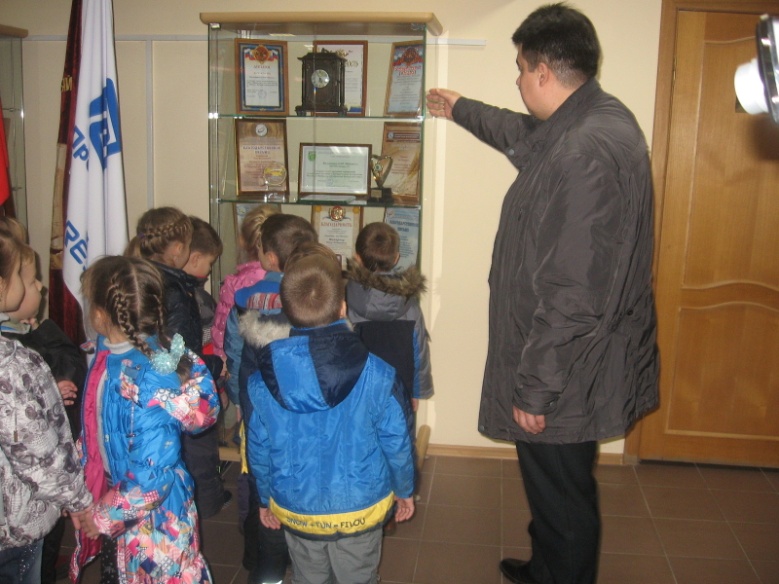 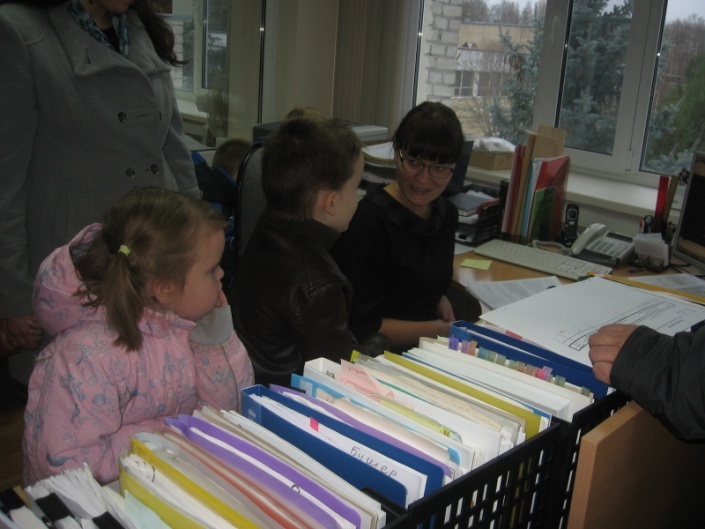 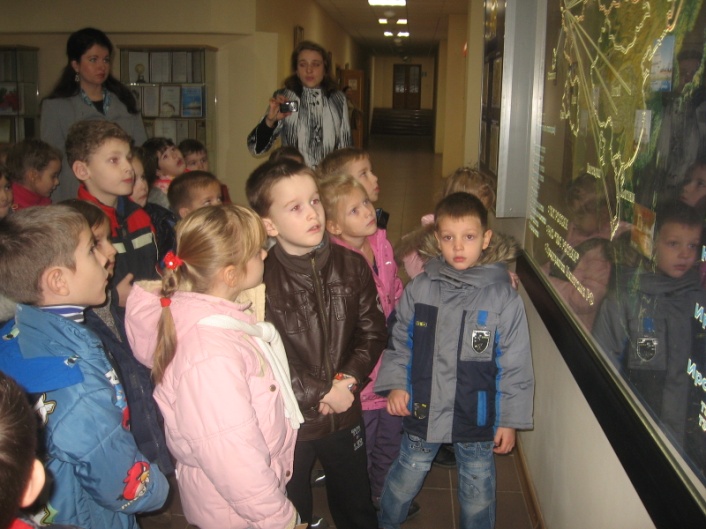 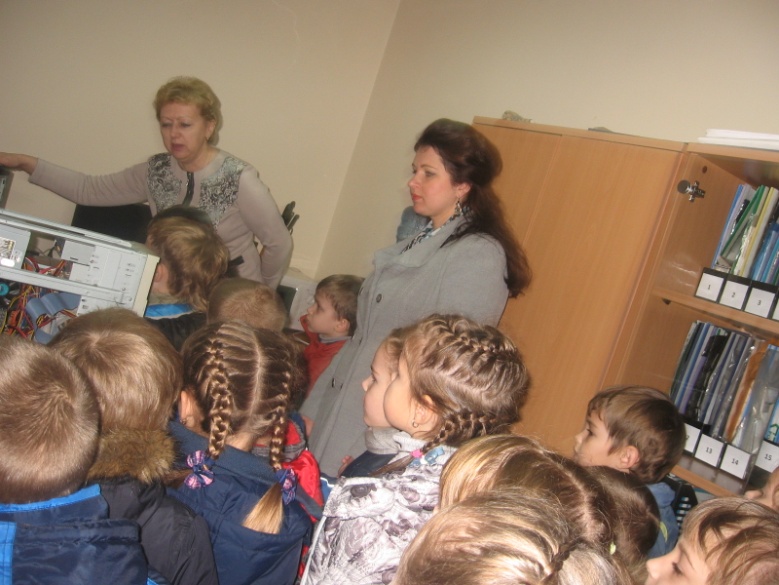 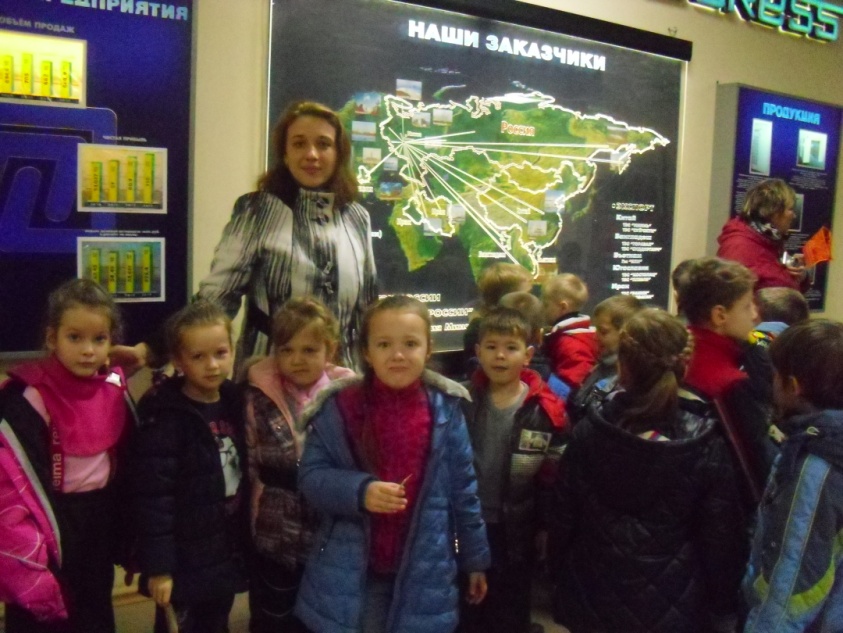 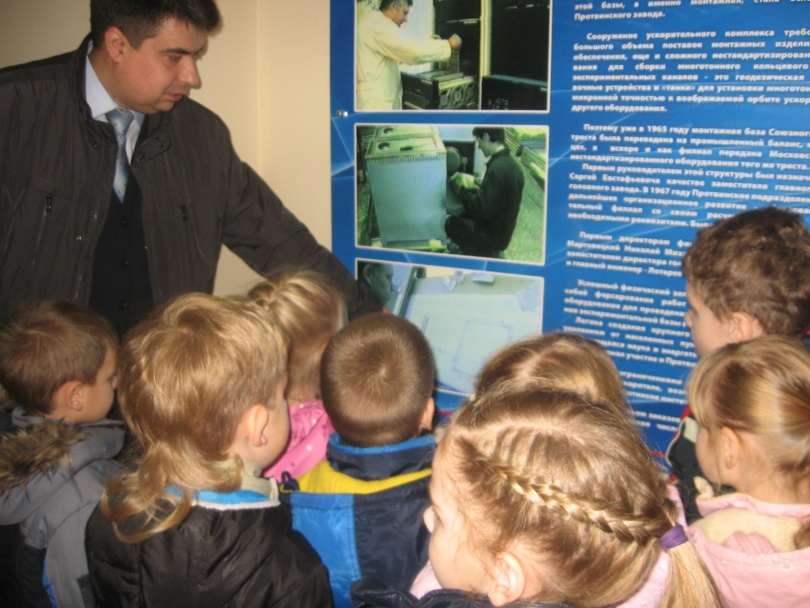 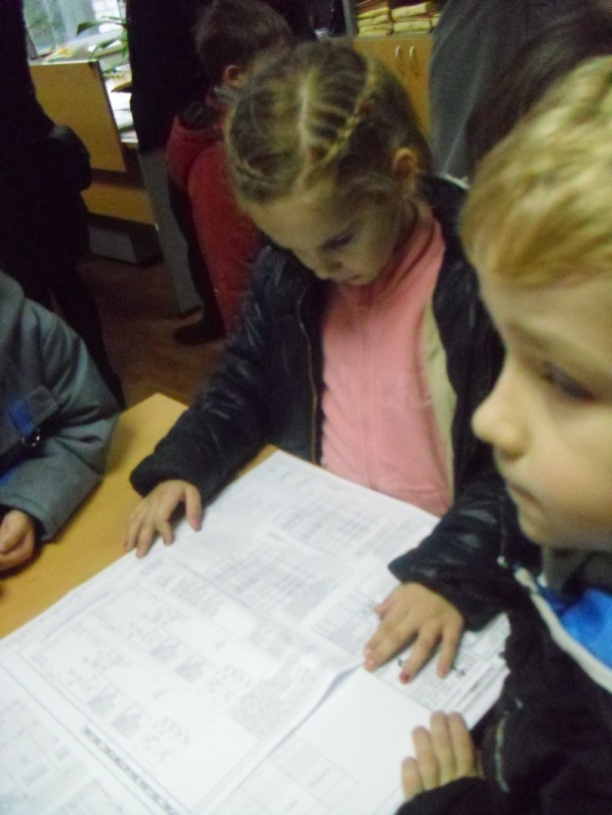 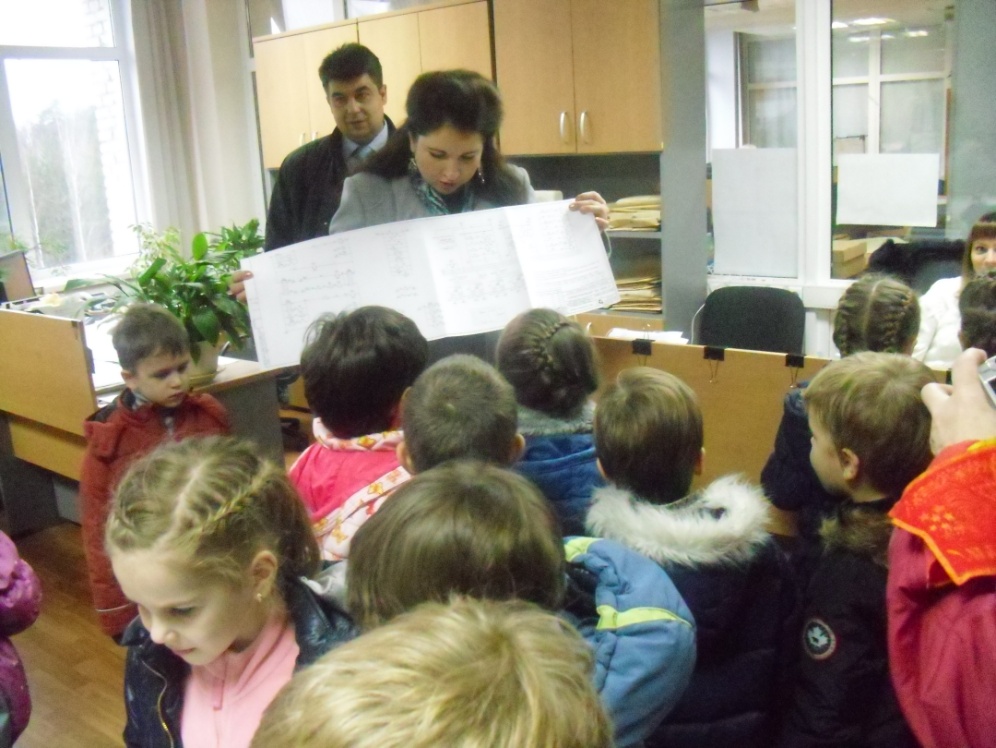 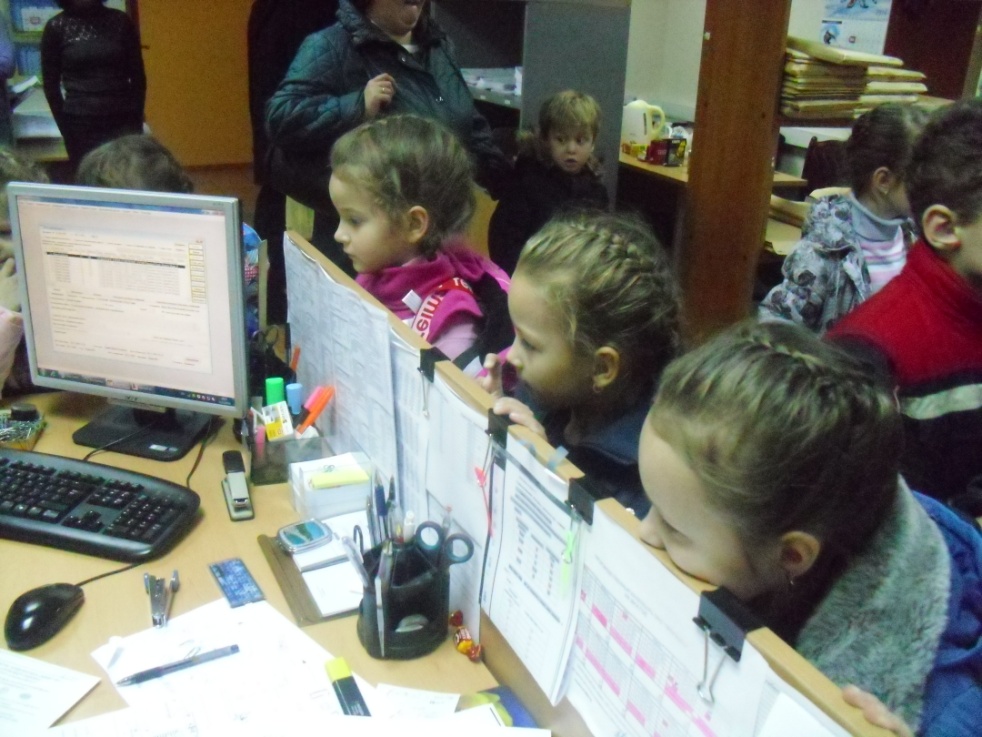 